1	ВведениеОператоры OTT (Over the Top), работающие в области электросвязи на национальном и глобальном уровнях, в последние годы наблюдают значительное расширение своей деятельности. Вместе с тем, хотя предложение "бесплатных" услуг OTT может быть привлекательным для потребителей, они оказывают прямое и далеко не пренебрежимое воздействие на доходы операторов телефонной связи в развивающихся странах, а также на национальные налоговые поступления.Операторы OTT предлагают услуги VoIP и передачи сообщений, напрямую конкурируя с традиционными услугами передачи голоса и SMS, предлагаемыми национальными операторами электросвязи, но не подвергаются таким же регуляторным ограничениям.Наряду с этим операторы OTT не участвуют в инвестициях в развитие инфраструктур электросвязи в развивающихся странах; напротив, они создают нагрузку трафика в сетях национальных операторов, не предоставляя какой-либо финансовой компенсации.OTT могут в будущем стать доминирующим сегментом сектора электросвязи, но до того времени, когда в нормативно-правовую базу сектора электросвязи будут внесены изменения вследствие новой парадигмы, вызванной текущим и будущим развитием рынка электросвязи, следует учитывать, что эти услуги и приложения OTT не должны каким-либо образом препятствовать усилиям, предпринимаемым развивающимися странами для построения, развития и технического обслуживания своих национальных сетей.2	ПредложениеПо просьбе африканских Государств-Членов в этой новой Резолюции предлагается изучить воздействие OTT, в том числе экономическое и связанное с налогообложением воздействие, в особенности в развивающихся странах, разработать соответствующие Рекомендации и руководящие указания по связанным с этим экономическим, финансовым и регуляторным вопросам и предложить Государствам-Членам и Членам Сектора (эксплуатационным организациям) участвовать в применении этих Рекомендаций и руководящих указаний и содействовать их применению.ADD	AFCP/42A14/1ПРОЕКТ НОВОЙ РЕЗОЛЮЦИИ [AFCP-3]Операторы и услуги OTT (Over the Top)(Хаммамет, 2016 г.)Всемирная ассамблея по стандартизации электросвязи (Хаммамет, 2016 г.),напоминая, a)	что в Стратегическом плане Союза на 2016–2019 годы, принятом в Резолюции 71 (Пересм. Пусан, 2014 г.) Полномочной конференции, МСЭ поручается задача пропагандировать приемлемый в ценовом отношении и универсальный доступ к сетям, услугам и приложениям электросвязи/информационно-коммуникационных технологий, а также их использование в интересах социального, экономического и экологически устойчивого роста и развития‎, содействовать и способствовать такому доступу и использованию;b)	Резолюцию 64 (Пересм. Пусан, 2014 г.) Полномочной конференции, озаглавленную "Недискриминационный доступ к современным средствам, услугам и приложениям электросвязи/информационно-коммуникационных технологий, включая прикладные исследования, передачу технологий и электронные собрания, на взаимно согласованных условиях";c)	Резолюцию 196 (Пересм. Пусан, 2014 г.) Полномочной конференции, озаглавленную "Защита пользователей/потребителей услуг электросвязи",признавая,a)	что уровень развертывания сетей электросвязи в развивающихся странах является таким, что по-прежнему требуются значительные инвестиции;b)	что существенная доля доходов операторов в развивающихся странах расходуется на финансирование обязательств по универсальному обслуживанию;c) 	что гармоничное и сбалансированное развитие средств и услуг электросвязи во всемирном масштабе взаимовыгодно для развивающихся и развитых стран;d) 	что существует необходимость в уменьшении затрат на развертывание сетей и средств, принимая во внимание нужды и потребности развивающихся стран;e) 	что в ряде Резолюций настоящей Ассамблеи рассматриваются вопросы, связанные с интернетом;f) 	что дискриминация в отношении доступности интернета могла бы в значительной мере затронуть развивающиеся страны;g) 	что оптимальное развертывание сетей способствует совершенствованию создания потенциала в развивающихся странах, повышая их конкурентоспособность, поддерживая инновации на рынках развивающихся стран и сокращая цифровой разрыв,принимая во внимание, что одной из целей МСЭ, изложенных в Статье 1 его Устава, является "поддержание и расширение международного сотрудничества между всеми его Государствами-Членами с целью совершенствования и рационального использования всех видов электросвязи",учитывая,a)	что расширение деятельности операторов OTT влечет за собой перестройку деятельности сектора электросвязи на национальном уровне и ее интеграцию на глобальном уровне;b)	что операторы OTT не вкладывают средств в развитие инфраструктур электросвязи развивающихся стран, а создают прибыль "поверх" сетей операторов телефонной связи, не выплачивая им какой-либо финансовой компенсации;c)	что операторы OTT предлагают услуги VoIP и передачи сообщений, конкурируя напрямую с базовыми услугами голосовой связи и SMS, предлагаемыми операторами электросвязи, при этом не подвергаясь таким же регуляторным ограничениям; d)	что во всем мире значительная часть доходов операторов OTT избегает какой-либо формы налогообложения;e)	что бесплатное предложение услуг OTT не только привлекательно для потребителей, но и оказывает прямое воздействие на доходы операторов телефонной связи в развивающихся странах;f)	значительное сокращение доходов операторов телефонной связи в связи с деятельностью операторов OTT и воздействие этого на налоговые поступления государств и регуляторных органов сектора;g)	глобальный рост числа абонентов подвижной связи и интернета;h)	необходимость изменения направленности нормативно-правовой базы сектора электросвязи в связи с новой парадигмой, являющейся следствием текущего и будущего развития рынка электросвязи,решает поручить Директору Бюро стандартизации электросвязи (БСЭ), в сотрудничестве с Директором Бюро развития электросвязи (БРЭ)1	работать совместно с академическими организациями и другими организациями по вопросам, касающимся деятельности операторов OTT;2	изучить возможность проведения всемирной конференции по стандартизации услуг OTT и экономическому воздействию таких услуг на развивающиеся страны, в сотрудничестве с другими заинтересованными сторонами;3	проводить семинары и семинары-практикумы для развивающихся стран по экономическому воздействию OTT и стимулировать проведение исследований текущего и будущего воздействия деятельности в области OTT на экономику этих стран;4	способствовать координации действий в области регулирования на региональном и глобальном уровнях,далее решает поручить Директору Бюро стандартизации электросвязи 1	разработать механизмы обеспечения эффективного участия операторов электросвязи из развивающихся стран в деятельности по стандартизации;2	повысить осведомленность развивающихся стран относительно преимуществ такого участия и вступления в Члены Сектора и/или Ассоциированные члены МСЭ-Т;3	продолжить работу по вопросу OTT, уделяя особое внимание аспектам налогообложения;4	представить рекомендации по надзору за деятельностью операторов OTT и по моделям распределения доходов между операторами OTT и операторами электросвязи;5	разработать соответствующие руководящие указания по регулированию услуг OTT,предлагает Государствам-Членам и Членам Сектора1	вносить вклад в деятельность МСЭ-T по последствиям услуг OTT, принимая во внимание национальные проблемы и опыт;2	создавать единые региональные цифровые рынки, заключая соглашения о партнерстве между государствами;3	включать в регулирование условия относительно налогообложения услуг OTT;4	участвовать в региональных группах, обсуждающих этот вопрос, и вносить вклад в их работу, а также оказывать содействие участию развивающихся стран в этих обсуждениях;5	сотрудничать и активно участвовать в выполнении настоящей Резолюции и в связанных с ней действиях.______________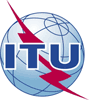 Всемирная ассамблея по стандартизации электросвязи (ВАСЭ-16)
Хаммамет, 25 октября – 3 ноября 2016 годаВсемирная ассамблея по стандартизации электросвязи (ВАСЭ-16)
Хаммамет, 25 октября – 3 ноября 2016 года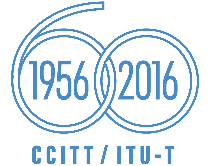 ПЛЕНАРНОЕ ЗАСЕДАНИЕПЛЕНАРНОЕ ЗАСЕДАНИЕДополнительный документ 14
к Документу 42-RДополнительный документ 14
к Документу 42-R10 октября 2016 года10 октября 2016 годаОригинал: французскийОригинал: французскийАдминистрации стран – членов Африканского союза электросвязиАдминистрации стран – членов Африканского союза электросвязиАдминистрации стран – членов Африканского союза электросвязиАдминистрации стран – членов Африканского союза электросвязипроект новой резолюции [AFCP-3] – операторы и услуги OTT (over the top) проект новой резолюции [AFCP-3] – операторы и услуги OTT (over the top) проект новой резолюции [AFCP-3] – операторы и услуги OTT (over the top) проект новой резолюции [AFCP-3] – операторы и услуги OTT (over the top) Резюме: